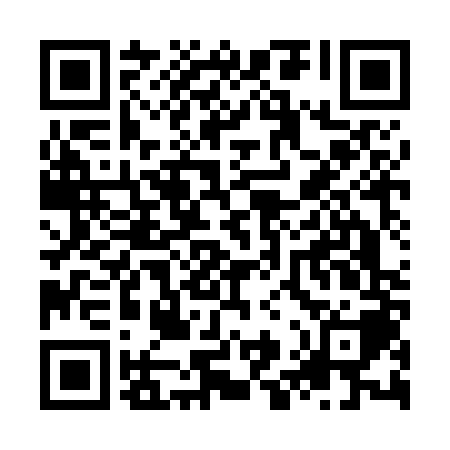 Ramadan times for Oras, PhilippinesMon 11 Mar 2024 - Wed 10 Apr 2024High Latitude Method: NonePrayer Calculation Method: Muslim World LeagueAsar Calculation Method: ShafiPrayer times provided by https://www.salahtimes.comDateDayFajrSuhurSunriseDhuhrAsrIftarMaghribIsha11Mon4:384:385:4811:483:085:495:496:5512Tue4:374:375:4711:483:075:495:496:5513Wed4:374:375:4711:483:075:495:496:5514Thu4:364:365:4611:473:075:495:496:5515Fri4:354:355:4611:473:065:495:496:5516Sat4:354:355:4511:473:065:495:496:5517Sun4:344:345:4411:473:055:495:496:5518Mon4:334:335:4411:463:055:495:496:5519Tue4:334:335:4311:463:045:495:496:5520Wed4:324:325:4211:463:035:495:496:5521Thu4:324:325:4211:453:035:495:496:5522Fri4:314:315:4111:453:025:495:496:5523Sat4:304:305:4111:453:025:495:496:5624Sun4:304:305:4011:443:015:495:496:5625Mon4:294:295:3911:443:015:495:496:5626Tue4:284:285:3911:443:005:495:496:5627Wed4:274:275:3811:442:595:495:496:5628Thu4:274:275:3711:432:595:495:496:5629Fri4:264:265:3711:432:585:495:496:5630Sat4:254:255:3611:432:575:505:506:5631Sun4:254:255:3511:422:575:505:506:561Mon4:244:245:3511:422:565:505:506:562Tue4:234:235:3411:422:555:505:506:563Wed4:234:235:3411:422:555:505:506:564Thu4:224:225:3311:412:545:505:506:575Fri4:214:215:3211:412:535:505:506:576Sat4:214:215:3211:412:535:505:506:577Sun4:204:205:3111:402:525:505:506:578Mon4:194:195:3011:402:515:505:506:579Tue4:194:195:3011:402:515:505:506:5710Wed4:184:185:2911:402:505:505:506:57